ČETVRTAK 21.5. 4.r.1. I 2. SAT: EJ  - u prilogu3.SAT: PID  Što, kako i zašto saznati o nizinskim krajevima RH;                       Prirodno-zemljopisni uvjeti nizinskih krajeva – obrada - izgled nizinskih           krajeva, reljef, podneblje            U – 118. – 121.   RB – 133., 134.Učili smo o brežuljkastim i gorskim krajevima RH.Sada ćemo upoznati i nizinske krajeve RH. Važno je da pripremiš kartu RH i koristiš je  danas na satu PID.Na 118. i 119. str. doznaj neke zanimljivosti nizinskih krajeva.Pažljivo pročitaj i prouči U – 120. i 121. str. Navedene reljefne pojmove obavezno pronađi na karti RH.  Pogledaj prezentaciju u prilogu.Prepiši plan ploče a zatim riješi RB. Pošalji mi!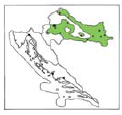 4.SAT: HJ  Književni jezik i zavičajni govor – obradba - književni jezik, zavičajni govor, narječje                     Č – 256. str.Pažljivo pogledaj prezentaciju u prilogu.Pročitaj tekst na 256. str. Riješi i prouči  zadatke od 1. do 7. U 6. zadatku nalazi se plan ploče.   Prepiši ga u pisanku ( i tablicu ). Napiši u pisanku 10 riječi na zavičajnom govoru i napiši njihovo značenje na književnom jeziku. Pisanku mi poslikaj i pošalji!   npr.  dežđ- kiša5.SAT: TZKVježbaj uz HRT 3 !Brzo trčanje na 50 m iz poluvisokog startaDodavanje i hvatanje lopte iz „košarice“ u odbojkaškom stavu (O)Skok u vis iz kosog zaleta odraz lijevom i desnom nogom 